Паспорт практикиНаименование практики 2. Наименование территории, на которой данная практика была реализована3. Номинация4. Предпосылки реализацииОписание проблемной ситуации или потребности в развитии, послуживших причиной внедрения практики (не более 0,5 страницы)5. Сроки реализации практики6. Показатели социально-экономического развития города, характеризующие положение до внедрения практики (не более 0,5 страницы)7. Цель (цели) и задачи практики8. Возможности, которые позволили реализовать практику9. Принципиальные подходы, избранные при разработке и внедрении практики10. Результаты практики (что было достигнуто)11. Участники внедрения практики и их роль в процессе12. Заинтересованные лица, на которых рассчитана практика13. Краткое описание бизнес-модели реализации практики	14. Действия по развертыванию практики Описание перечня мероприятий, которые были предприняты для реализации практики 15. Нормативно-правовые  акты, принятые для обеспечения реализации практики. Принятые НПА16. Ресурсы, необходимые для внедрения практики17. Выгодополучатели18. Затраты на реализацию практики19. Показатели социально-экономического развития города, характеризующие положение после внедрения практики 1. МБОУ «СШ №11» -  Школа-победитель Муниципального конкурса проектов «Образовательная среда» в целях реализации проекта  приобрела оборудование  для школьного медиацентра на сумму 100 000 рублей:- Микрофон AKG PSS,   - Видеокамера Panasonic HC-V760, - Телевизор LED43(180 см), - Ноутбук Aser -517-51G-56EZ.Школьный медиацентр начнет свою работу с 1 сентября 2018 года.2. Повысилась мотивация образовательных организаций  города к участию в проектной деятельности.3. Пополнился реестр готовых к реализации проектов Управления образования Администрации города Глазова.4.  Увеличилось количество предприятий города, готовых выступить в роли грантодателей с 1 до 3: ПП «Глазов-молоко», ООО «Удмуртская птицефабрика», ООО «Глазовский  комбикормовый завод».20. Краткая информация о лидере практики/команде проекта Лидер проекта - Тимощук Ольга Михайловна, начальник Управления образования Администрации города Глазова с 2002 г.:- Отличник народного просвещения, 1996 г.,- Заслуженный работник народного образования Удмуртской Республики, 1999 г.,- Народный учитель Удмуртской Республики, 2011 г.,- Победитель Всероссийского конкурса «Лучший муниципальный служащий» в номинации «Социальное развитие»,  2012 г. Команда проекта:1) Кнауб Татьяна Викторовна, помощник по связям с общественностью заместителя вице-президента, управляющего Производственной площадкой «Глазов - молоко»;2) Степанова Татьяна Петровна, директор Муниципального бюджетного учреждения «Информационно-методический центр»:- Почетный работник общего образования Российской Федерации, 2012 г.,- Заслуженный работник образования Удмуртской Республики, 2017 г.3) Рылова Марина Сергеевна, заместитель директора по организационно-педагогической деятельности Муниципального бюджетного учреждения «Информационно-методический центр». 4) Максимова Марина Васильевна, методист Муниципального бюджетного учреждения «Информационно-методический центр»:- участник разработки проекта по выявлению, поддержке и развитию талантливой молодежи в городе Глазове «Создание единого городского научного общества»  (2014-2016 гг.) на республиканский конкурс «Лучшее муниципальное образование в Удмуртской Республике», 2016 г.21. Ссылки на интернет-ресурсы практикиСсылки на официальный сайт практики, группы в социальных сетях и т.п.22. Список контактов, ответственных за реализацию практикиСтепанова Татьяна Петровна, директор Муниципального бюджетного учреждения «Информационно-методический центр» (МБУ «ИМЦ»)8(34141)5-76-13, 8(919)-917-54-55E-mail: imc01@glazov-gov.ruМуниципальный конкурс проектов «Образовательная среда»Муниципальное образование «Город Глазов»Развитие человеческого капиталаВ условиях небольшого города, испытывающего естественную  убыль населения, каким является город Глазов, активизация профориентационной работы образовательных организаций, ориентированной  на потребности города и республики, становится очень актуальной, поскольку  помогает решить проблему сохранения молодежи на малой  родине. Сетевое  взаимодействие с предприятиями, организациями и коммерческими структурами города может стать значимым фактором  влияния на активизацию профориентационной  деятельности образовательных организаций, в том числе  через осуществление грантовых программ.Поддержка инновационной, проектной и исследовательской деятельности в образовательных организациях города Глазова, ориентированной на усовершенствование образовательной среды, способствующей развитию профориентационной работы, - важнейшее направление деятельности Управления образования Администрации города Глазова (далее – управление образования). Новым опытом управления образования  стала разработка  Проекта организации и проведения  муниципального конкурса на соискание гранта, выделенного депутатом Государственного Совета Удмуртской Республики,  заместителем вице-президента,  управляющим Производственной площадкой «Глазов-молоко», Владимиром Васильевичем Пальшиным.2017 – 2018 учебный годГород Глазов - самый северный районный центр и один из старейших городов Удмуртской Республики. Со столицей Удмуртской Республики - г. Ижевском, Глазов связан железной () и автомобильной () дорогами.  На 1 января 2018 года численность населения города Глазова составила 93,628 тыс. человек. Национальный состав населения разнообразен: в городе Глазове живут представители более 70-ти национальностей. От общего числа жителей 57% составляют русские, 33,5% - удмурты, 5% - татары. В городе - 19 общеобразовательных школ, общее количество обучающихся – 10 тысяч 180 человек; 7 организаций дополнительного образования: МБОУ ДО «Детско-юношеский центр», «Детский Дом культуры», «Станция юных техников»,  «Станция юных туристов», «Станция юных натуралистов», «Детско-юношеская спортивная школа № 1», «Детско-юношеская спортивная школа №2» объединяющих 6 тыс. 777 обучающихся. Ежегодно более 80% выпускников школ города поступают в высшие учебные заведения страны, большинство из них не возвращается в Глазов. Поэтому  в городе возникла острая проблема оттока молодежи.Цель: выявление и поддержка наиболее значимых идей по созданию условий для  эффективной деятельности   образовательных организаций.Задачи Конкурса:Обозначить проблемы, препятствующие эффективной деятельности образовательных организаций по совершенствованию образовательной среды.Проанализировать возможности образовательных организаций по преодолению возникших проблем.Выявить и способствовать реализации наиболее интересных проектов, направленных на создание условий эффективности  образовательной деятельности образовательных организаций.Расширить деятельность по профориентации обучающихся образовательных организаций города Глазова.№Описание возможности1Выделение гранта в размере 100 тысяч рублей,  направленного на повышение эффективности воспитательной работы в образовательных организациях.2Опыт проектной деятельности образовательных организаций.3Готовность образовательных организаций к участию в конкурсе проектов.№Описание подхода1Ориентация на запросы и потребности города и республики.2Единство образовательной и профориентационной деятельности образовательных организаций.3Нацеленность на совершенствование образовательной среды образовательных организаций.4Ориентация на интересы и потребности обучающихся. Вовлеченность обучающихся в проектную и исследовательскую деятельность.5Использование потенциала взаимодействия образовательных организаций с организациями и предприятиями города.6Информационная открытость конкурса.7Целевое использование грантовых средств.№Показатели, единицы измеренияЗначение показателя1Количество образовательных организаций – участников конкурса72Количество представленных проектов83Количество победителей14Грант в размере 100 000 рублей15Приобретение технических средств для реализации проекта-победителя (количество  образовательных организаций)16Обретение грантодателя1№УчастникиОписание его роли в реализации проекта1Депутат Госсовета Удмуртской Республики, заместитель вице-президента, управляющий ПП «Глазов-молоко» В.В. ПальшинГрантодатель2ПП «Глазов-молоко»Участие в разработке НПА и в составе экспертной комиссии3Управление образованияОрганизатор4Муниципальное бюджетное учреждение «Информационно-методический центр» (МБУ «ИМЦ»)Методическое, организационное и информационное сопровождение проекта5ФГБОУ ВО «ГГПИ им. В.Г.Короленко»Участие в составе экспертной комиссии6Образовательные организацииУчастники конкурсаКоличество граждан, участвующих в реализации проектаКоличество граждан, на которых направлен эффект от реализации проекта12 267 человек (педагоги,  обучающиеся и родители образовательных организаций г. Глазова. принявших участие в конкурсе)93 628 человек – жители города ГлазоваПроект  «Муниципальный конкурс проектов «Образовательная среда» - социальный, образовательный, результат его реализации – отсроченный. Цель проекта - выявление инновационных практик в области организации проектной и исследовательской деятельности. Замысел же более широкий: создание условий для сетевого взаимодействия промышленных предприятий и образовательных организаций, заинтересованных в  ранней профилизации молодежи и ее социальной реализованности в родном городе. Разработка системы присуждения грантовых средств в результате конкурсных испытаний – один из факторов реализации программы развития малых городов страны.Проект актуален, перспективен, открыт для совершенствования и дополнений. Условие его эффективности – развитие программ выделения грантов на выполнение задач актуальной для города проблематики, их  нацеленность  на молодежь, систему образования в целом, создание условий для успешной социализации юных глазовчан.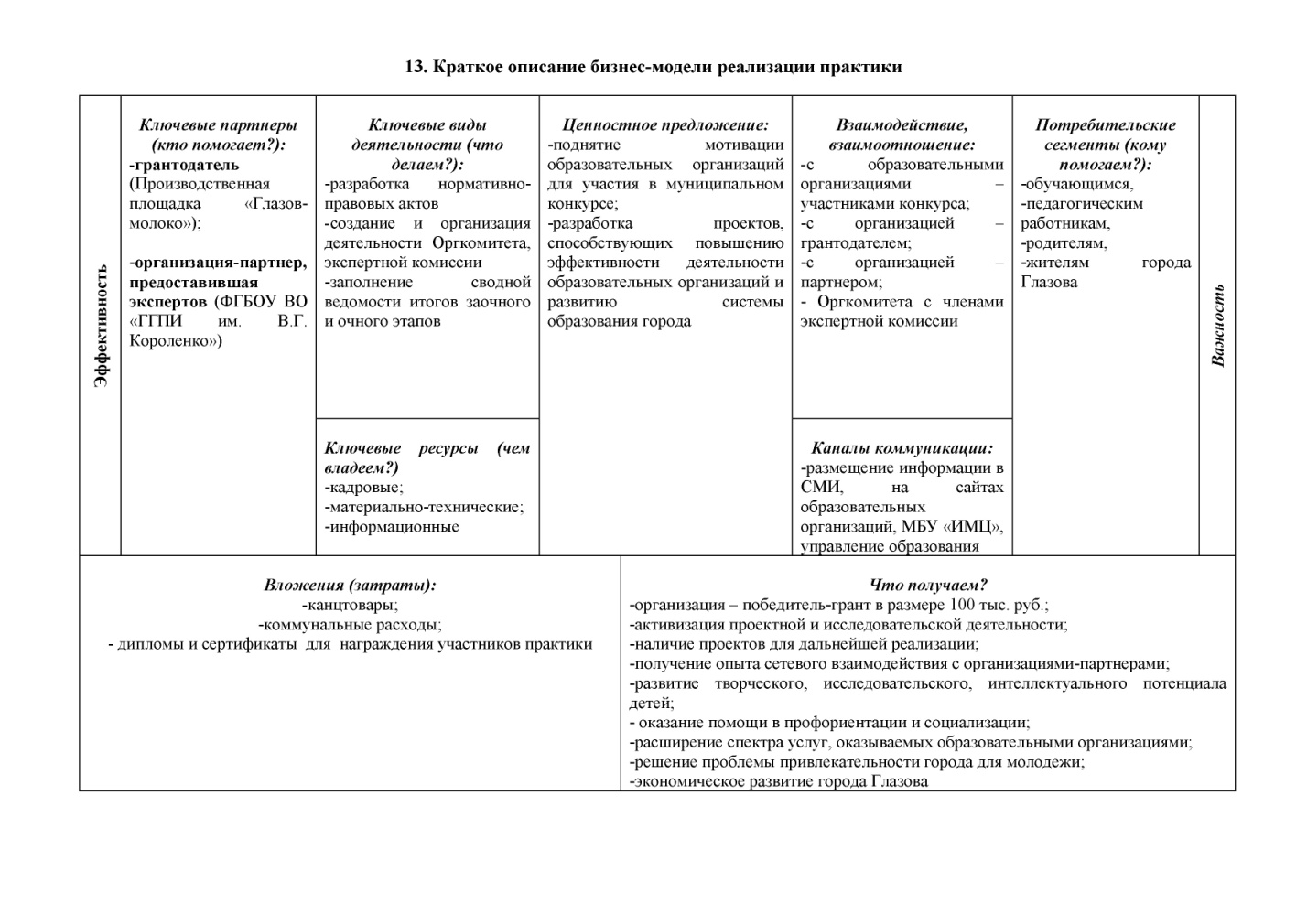 №Описание мероприятияИсполнители1.Предложение грантодателяВ.В. Пальшин, О.М. Тимощук2.Совещание по выработке концепции организации и проведения муниципального конкурса проектов «Образовательная среда»О.М. Тимощук, Т.П. Степанова 3.Разработка НПА конкурса «Образовательная среда» (Положение, методические рекомендации и т.д.)М.С.Рылова, М.В.Максимова4.Создание Оргкомитета конкурса (приказ)О.М.Тимощук5.Утверждение состава экспертной комиссии (приказ)О.М.Тимощук6.Сбор заявок и материалов образовательных организаций на конкурсМ.В.Максимова7. Организация и проведение заочного этапа конкурсаТ.П.Степанова, М.С.Рылова, Т.В.Кнауб8.Организация и проведение очного этапа конкурса (защита проектов)Т.П.Степанова, М.С.Рылова, Т.В.Кнауб9.Подведение итоговТ.П.Степанова, Т.В.Кнауб10.Награждение В.В.Пальшин, О.М.Тимощук11.Освещение конкурса в СМИ Т.П.Степанова№Наименование НПАРезультат применения НПА1.Положение о конкурсеЕдиные требования к написанию проекта, критерии оценивания2.Приказ Управления образования Администрации города Глазова от 05.02.2018г № 62-ОД «о проведении муниципального конкурса проектов «Образовательная среда»1. Утвержден план совместной деятельности (дорожная карта) ПП «Глазов-молоко» и образовательных организаций города.2. Утверждено Положение о муниципальном конкурсе проектов «Образовательная среда».3.Создан Оргкомитет конкурса.4.Утвержден состав экспертной комиссии.3 Сводные ведомости итогов заочного и очного этапов конкурсаИтоги конкурса по этапам.№Описание ресурсаДля каких целей данный ресурс необходим1Кадровые ресурсы  - педагогические работники образовательных организаций: опытные педагоги, владеющие технологиями проектной деятельности.Развитие творческого, исследовательского, интеллектуального потенциала обучающихся. Воспитание, социализация, профориентация подрастающего поколения.2Материально-технические ресурсы: помещения, оргтехника, заработная плата работников образовательных организаций,  грантовые средстваРазработка проектов для участия в конкурсе, организация конкурса проектов, стимулирование участников практики3ИнформационныеИнформирование участников практики, освещение практики в СМИ№Выгодополучатель/ группа выгодополучателейОписание выгод, полученных в результате внедрения практик1.Образовательная организация-победитель1) Грантовые средства для совершенствования  образовательной среды; 2) Привлечение  дополнительных источников финансирования.2.Образовательные организации-участники конкурса1) Активизация проектной и исследовательской деятельности;2) Наличие проектов для дальнейшей реализации;3) Получение опыта сетевого взаимодействия с организациями-партнерами;4) Создание условий для актуализации навыков проектной и исследовательской деятельности профориентационной направленности.3.Обучающиеся1) Развитие творческого, исследовательского, интеллектуального потенциала; 2) Воспитание, социализация, профориентация подрастающего поколения;3) Приобретение опыта защиты проектов и публичных выступлений.4.ГрантодательПерспективное решение проблемы  пополнения кадров5.Родители (законные представители)1)Расширение спектра услуг, оказываемых образовательными организациями;2) Помощь в профориентации и социализации детей.6.Город1) Развитие системы образования города, повышение эффективности ее работы; 2) Привлечение  дополнительных источников финансирования;3) Решение проблемы привлекательности города для молодежи.№Статья затратОбъем затрат1Канцтовары2 000 рублей2Коммунальные расходы2 000 рублей3Дипломы и сертификаты  для  участников практики1 000 рублей№Наименование ресурсаСсылка на ресурс1Официальный сайт Муниципального бюджетного учреждения «Информационно-методический центр»http://imc2.glazov-edu.ru/2Образовательный портал Удмуртской Республикиhttp://ciur.ru/glz/default.aspx3Газета «Информационно-методический вестник»